АДМИНИСТРАЦИЯЗАКРЫТОГО АДМИНИСТРАТИВНО-ТЕРРИТОРИАЛЬНОГО ОБРАЗОВАНИЯ СОЛНЕЧНЫЙПОСТАНОВЛЕНИЕОБ УТВЕРЖДЕНИИ ПЕРЕЧНЯ ОРГАНИЗАЦИЙ, ОБЕСПЕЧИВАЮЩИХ ВЫПОЛНЕНИЕ МЕРОПРИЯТИЙ МЕСТНОГО УРОВНЯ ПО ГРАЖДАНСКОЙ ОБОРОНЕ И РЕЕСТРА СОЗДАННЫХ ТЕРРИТОРИАЛЬНЫХ И ОБЪЕКТОВЫХ НЕШТАТНЫХ ФОРМИРОВАНИЙ ПО ОБЕСПЕЧЕНИЮ ВЫПОЛНЕНИЯ МЕРОПРИЯТИЙ ПО ГРАЖДАНСКОЙ ОБОРОНЕ НА ТЕРРИТОРИИ ЗАТО СОЛНЕЧНЫЙ Во исполнение Федеральных законов от 12.02.1998 № 28-ФЗ «О гражданской обороне» и от 06.10.2003 № 131-ФЗ «Об общих принципах организации местного самоуправления в Российской Федерации», в соответствии с приказом Министерства Российской Федерации по делам гражданской обороны, чрезвычайным ситуациям и ликвидации последствий стихийных бедствий от 14.11.2008 № 687 «Об утверждении Положения об организации и ведении гражданской обороны в муниципальных образованиях и организациях», а также в целях обеспечения выполнения мероприятий местного уровня по гражданской обороне на территории ЗАТО Солнечный, администрация ЗАТО СолнечныйПОСТАНОВЛЯЕТ:1. Утвердить Перечень организаций, обеспечивающих выполнение мероприятий местного уровня по гражданской обороне на территории ЗАТО Солнечный Тверской области (приложение 1).2. Утвердить Реестр созданных территориальных и объектовых нештатных формирований по обеспечению выполнения мероприятий по гражданской обороне на территории ЗАТО Солнечный Тверской области (приложение 2).3. Настоящее Постановление вступает в силу с даты подписания и подлежит официальному опубликованию и размещению на сайте администрации ЗАТО Солнечный.4. Контроль за исполнением данного постановления оставляю за собой.Глава ЗАТО Солнечный			             				       В.А. Петров	Приложение № 1к постановлению администрацииЗАТО Солнечный Тверской области№ 192 от 08 ноября 2023 годаПереченьорганизаций, обеспечивающих выполнение мероприятий местного уровня по гражданской обороне на территории ЗАТО Солнечный Тверской области	Приложение № 2к постановлению администрацииЗАТО Солнечный Тверской области № 192 от 08 ноября 2023 годаРеестрсозданных нештатных формирований по обеспечению выполнения мероприятий по гражданской обороне на территории ЗАТО Солнечный Тверской области(территориальные, объектовые)08.11.2023ЗАТО Солнечный          № 192№ п/пНаименование организацииВыполняемые мероприятия по гражданской обороне1МКУ «ЕДДС Осташковского городского округа»Оповещение населения об опасностях, возникающих при военных конфликтах или вследствие этих конфликтов, а также при чрезвычайных ситуациях природного и техногенного характера.2Сервисный центр г. Осташков филиал «Центр» ПАО «Ростелеком»(по согласованию)1. Обеспечение органов управления гражданской обороны связью в мирное и военное время.2. Эксплуатация стационарных средств связи и оповещения.3. Техническое обеспечение передачи и приема сигналов (информации) оповещения по гражданской обороне, а также при чрезвычайных ситуациях природного и техногенного характера.4.  Проведение аварийно-восстановительных работ на объектах связи.3ООО «Телсс»Трансляции телерадиоканалов по сетям кабельного телерадиовещания, в том числе передача сигналов (информации) по гражданской обороне, а также при чрезвычайных ситуациях природного и техногенного характера.Информирование населения об опасностях, возникающих при военных конфликтах или вследствие этих конфликтов, а также при чрезвычайных ситуациях природного и техногенного характера.4АО «НПЦАП им. академика Н.А. Пилюгина» - «Завод «Звезда» (по согласованию)МП ЖКХ ЗАТО Солнечный1. Жизнеобеспечение населения (водоснабжение, теплоснабжение, канализация).2.  Первоочередное жизнеобеспечение населения, пострадавшего при военных конфликтах или вследствие этих конфликтов, а также при чрезвычайных ситуациях природного и техногенного характера (водоснабжение, теплоснабжение, канализация, организация подвоза воды в районы, пострадавшие при военных конфликтах или вследствие этих конфликтов, а также вследствие чрезвычайных ситуаций природного и техногенного характера).3. Проведение аварийно-восстановительных работ на объектах ЖКХ (водоснабжение, теплоснабжение, канализация) в случае нарушения их функционирования при военных конфликтах или вследствие этих конфликтов, а также при чрезвычайных ситуациях природного и техногенного характера.4АО «НПЦАП им. академика Н.А. Пилюгина» - «Завод «Звезда» (по согласованию)МП ЖКХ ЗАТО Солнечный1. Жизнеобеспечение населения (электроснабжение).2. Первоочередное жизнеобеспечение населения, пострадавшего при военных конфликтах или вследствие этих конфликтов, а также при чрезвычайных ситуациях природного и техногенного характера (электроснабжение).3. Проведение аварийных и других неотложных работ на сетях и сооружениях электроснабжения в случае нарушения их функционирования при военных конфликтах или вследствие этих конфликтов, а также при чрезвычайных ситуациях природного и техногенного характера.4. Проведение световой маскировки (отключение уличного освещения, затемнение). 1. Жизнеобеспечение населения (сбор, транспортировка и обработка сточных вод).2. Проведение аварийных и других неотложных работ на канализационном коллекторе в случае нарушения его функционирования при военных конфликтах или вследствие этих конфликтов, а также при чрезвычайных ситуациях природного и техногенного характера. 1. Организация подвоза воды в районы, пострадавшие при военных конфликтах или вследствие этих конфликтов, а также вследствие чрезвычайных ситуаций природного и техногенного характера5Филиал АО «Газпром газораспределение Тверь» (по согласованию) Тверская региональная общественная организация содействия ликвидации последствий аварий и катастроф «СПАСЕНИЕ» (по согласованию)1. Жизнеобеспечение населения (газоснабжение).2. Первоочередное жизнеобеспечение населения, пострадавшего при военных конфликтах или вследствие этих конфликтов, а также при чрезвычайных ситуациях природного и техногенного характера (газоснабжение).3. Проведение аварийно-восстановительных работ на газовых сетях и объектах газового хозяйства в случае нарушения их функционирования при военных конфликтах или вследствие этих конфликтов, а также при чрезвычайных ситуациях природного и техногенного характера.6МКУ «СХТО» ЗАТО Солнечный1. Проведение эвакуации из зон чрезвычайных ситуаций, зон возможных опасностей в безопасные районы.7ФГБУЗ «МСЧ № 139 ФМБА России»(по согласованию)Организация и проведение мероприятий по медицинскому обеспечению населения, оказание всех видов медицинской помощи пострадавшему населению при военных конфликтах или вследствие этих конфликтов, а также в чрезвычайных ситуациях природного и техногенного характера.7ФГБУЗ «МСЧ № 139 ФМБА России»(по согласованию)Оказание скорой медицинской помощи пострадавшему населению при военных конфликтах или вследствие этих конфликтов, а также в чрезвычайных ситуациях природного и техногенного характера, в том числе скорой специализированной медицинской помощи, проведение медицинской эвакуации в лечебные учреждения.17ИЛЦ ФГБУЗ ЦГиЭ № 141 ФМБА России (по согласованию)Обнаружение и обозначение районов, подвергшихся радиоактивному, химическому, биологическому и иному заражению (загрязнению).20МКОУ ДО «Спортивная школа» Солнечный1. Проведение санитарной обработки населения, пострадавшего при военных конфликтах или вследствие этих конфликтов, а также при чрезвычайных ситуациях природного и техногенного характера (Пункт санитарной обработки).22АО «НПЦАП им. академика Н.А. Пилюгина» - «Завод «Звезда» (по согласованию) Обеспечение горячим питанием спасательных формирований и населения, пострадавшего при военных конфликтах или вследствие этих конфликтов, а также при чрезвычайных ситуациях природного и техногенного характера (создание подвижного пункта питания).23МКУ «СХТО» ЗАТО СолнечныйАО «НПЦАП им. академика Н.А. Пилюгина» - «Завод «Звезда» (по согласованию)Транспортное обеспечение мероприятий по гражданской обороне, предупреждению и ликвидации чрезвычайных ситуациях природного и техногенного характера.24Отдел образования администрации ЗАТО Солнечный1. Развертывание на объектах подведомственных организаций приемных (сборных) эвакуационных пунктов.2. Развертывание на объектах подведомственных организаций пунктов временного размещения для пострадавшего населения.26МП ЖКХ ЗАТО Солнечный1. Расчистка дорог от завалов, снежных заносов в случае возникновения опасностей для населения при военных конфликтах или вследствие этих конфликтов, а также при чрезвычайных ситуациях природного и техногенного характера.2. Ремонт и восстановление автомобильных дорог, разрушенных в следствие военных конфликтов, чрезвычайных ситуаций природного и техногенного характера.32СПСЧ № 1 специального отдела № 18 ФГКУЦ «Специальное управление ФПС № 3 МЧС России» (по согласованию) АО «НПЦАП им. академика Н.А. Пилюгина» - «Завод «Звезда»(по согласованию)1. Борьба с пожарами, возникшими при военных конфликтах или вследствие этих конфликтов.2. Проведение аварийно-спасательных и других неотложных работ.35Солнечный пункт полиции МО МВД России по ЗАТО на ОВ и РО Тверской области (по согласованию)Восстановление и поддержание порядка в районах, пострадавших при военных конфликтах или вследствие этих конфликтов, а также вследствие чрезвычайных ситуаций природного и техногенного характера и террористических акцийМП ЖКХ ЗАТО Солнечный АО «НПЦАП им. академика Н.А. Пилюгина» - «Завод «Звезда» (по согласованию)1. Приспособление заглубленных помещений (подвальных помещениях жилых домов, зданий) для укрытия населения от опасностей, возникающих при военных конфликтах или вследствие этих конфликтов.МП ЖКХ ЗАТО Солнечный АО «НПЦАП им. академика Н.А. Пилюгина» - «Завод «Звезда» (по согласованию) 1. Выдача населению средств индивидуальной защиты (создание пунктов выдачи СИЗ).№ п/пНаименование органа местного самоуправления, организацииНештатные аварийно-спасательные формированияКоличество формированийАдрес места расположенияКоличество работников в НФГО (человек)Укомплектованность СИЗ (процентов)Укомплектованность автомобильной и специальной техникой Контактное должностное лицо Ф.И.О., сотовый телефонОтряд / командаГруппаСтанцияПункт / постЗвеноПримечание1ФГБУЗ МСЧ № 139 ФМБА РоссииОтряд первой медицинской помощи1Тверская область п. Солнечный, ул. Новая, д. 4941001ГОЛОВАНОВА Мария Сергеевна(48235) 4-42-93; 8-905-608-55-6812ИЛЦ ФГБУЗ ЦГиЭ №141 ФМБА РоссииПост радиационного, химического и биологического наблюдения и лабораторного контроля1Тверская область п. Солнечный, ул. Новая, д. 494100-САФИНА Ольга Владимировна 8-915-710-05-0513МО МВД России по ЗАТО, ОВ и РО Тверской областиОтряд охраны общественного порядка МВД России1Тверская область п. Солнечный, ул. Новая, д. 40А41001ЗУБАРЕВБорис Юрьевич(48235) 4-46-33; 8-909-269-99-4814ФГУП «НПЦ АП им. Н.А. Пилюгина – «Завод «Звезда»Сводная аварийно-спасательная команда7Тверская область п. Солнечный, ул. Новая, д. 80611007ПЫПКИНДмитрий Сергеевич(848235) 44-784165СПСЧ № 1 специального отдела № 18 ФГКУЦ «Специальное управление ФПС № 3 МЧС России»Специальная пожарно-спасательная часть1Тверская область п. Солнечный, ул. Новая, д. 73371003АНТОНОВВадим Петрович8(499) 755-26-126МП ЖКХ ЗАТО СолнечныйАварийно-спасательная группа3Тверская область п. Солнечный, ул. Новая, д. 553407ПЛИСКО Евгений Игоревич (48235) 4-47-13; 8-909-271-66-6837Тверская региональная общественная организация содействия ликвидации последствий аварий и катастроф «СПАСЕНИЕ»Аварийно-спасательная служба1Тверь, ул. Инициативная, дом  4.231005ШУРЦЕВ Михаил Анатольевич(4822) 58-45-7318МКОУ ДО «Спортивная школа» ЗАТО СолнечныйЗвено санитарной обработки1Тверская область п. Солнечный, ул. Новая, д. 54400ЕЛИСЕЕВВладимир Владимирович(48235) 4-44-36; 8-906-551-21-1419МКУ Дом культуры ЗАТО СолнечныйЭвакуационное звено1Тверская область п. Солнечный, ул. Новая, д. 50400ЮРКОВАМарина Евгеньевна(48235) 4-46-13; 8-960-702-97-751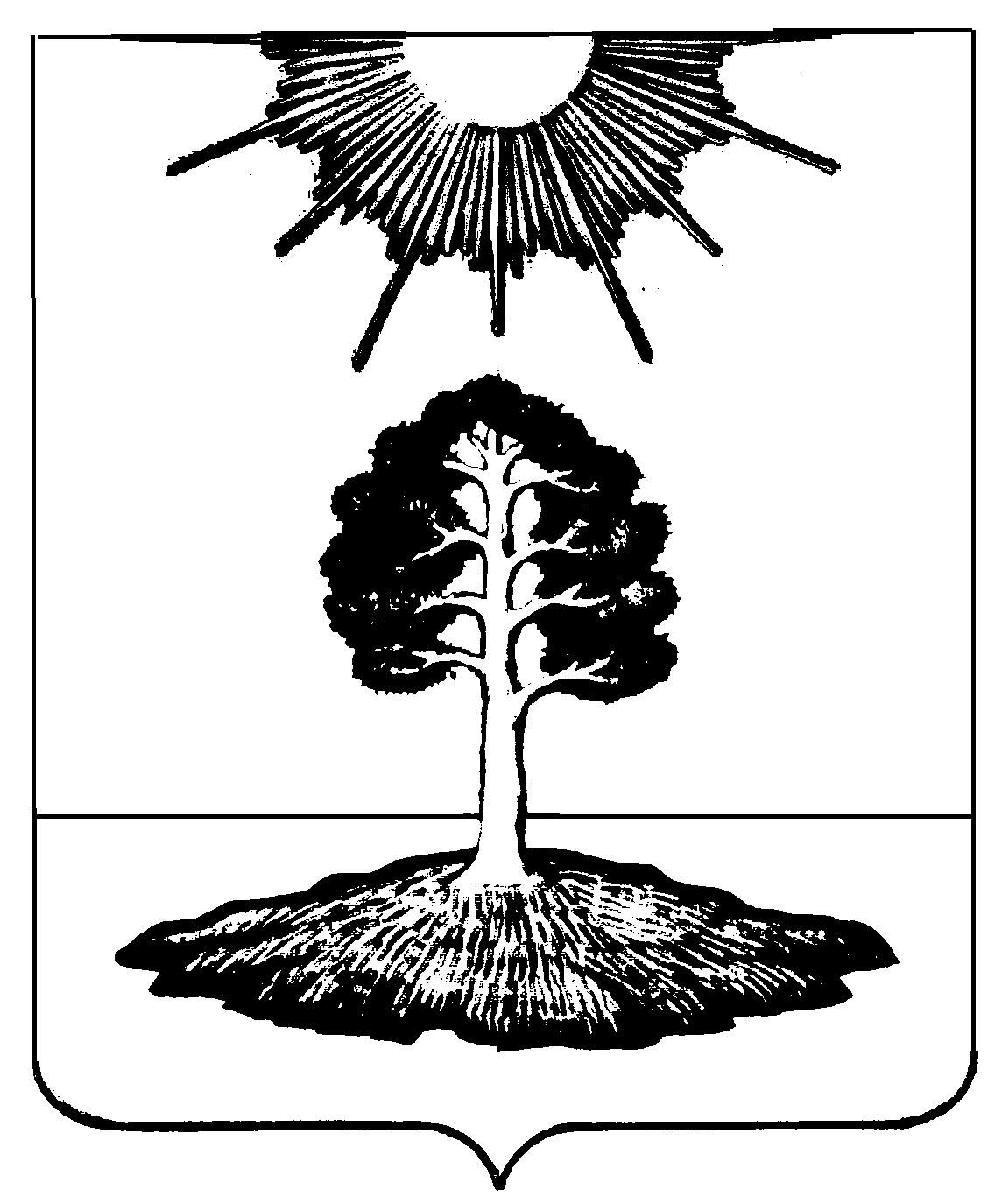 